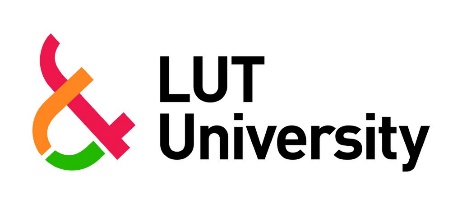 COOPERATION PROGRAMMES WITH PARTNER UNIVERSITIESCHEMICAL ENGINEERING

The Erasmus Mundus Master's Programme Sustainable Biomass and Bioproducts Engineering

LUT website for the programme The official website for the programme
SOFTWARE ENGINEERINGThe Double Degree Nordic Master's Programme in Sustainable ICT Solutions of Tomorrow

LUT website for the programme
The official website for the programmeThe Erasmus Mundus Master's Programme Software Engineers for Green Deal 

LUT website for the programme
The official website for the programme